    North Hinksey Parish Council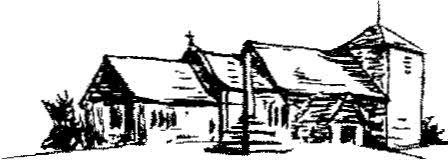 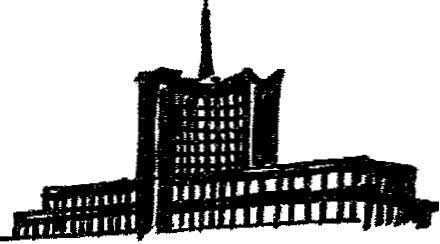 Mrs Linda Morrison Allsopp, Clerk to the Parish Council                                                                Tel:   07494 054581, 01865 861992                              
E-mail:  clerk@northhinksey-pc.gov.uk                                         Parish Office, First Floor, 5 Church Way, Botley, Oxford OX2 9THA Meeting of the Communications Committee is tobe held on Thursday 9th of February 2023 at 7pm in theSeacourt Hall and via video conferenceMembers of the public and press are encouraged to attend the above meeting in person but may also attend by video conference. Please note that this meeting will be recorded. Questions from Members of the Public should be submitted to clerk@northhinksey-pc.gov.uk by 7pm on Monday the 6th of February 3, 2023.To view the meeting from a computer, tablet or smartphone, use this link:   https://us02web.zoom.us/j/86876114930?Alternatively go to the zoom website (zoom.us), click ‘join a meeting’, and enter Meeting ID: 868 7611 4930You will also be prompted to enter the following passcode: 120257To listen by telephone (including mobiles), dial: +44 203 901 7895Papers for the meeting can be viewed at this link: DROPBOX Linda Morrison AllsoppLinda Morrison Allsopp Clerk to the Parish Council                                                3rd February 2023AgendaApologies for Absence.Approval of the Minutes of the Communications Committee Meeting of 1st of December 2022.Declarations of Interest in Items on the Agenda.Questions from Members of the Public.Website Reports.  Paper 1 Annual Newsletter to: Paper 2Discuss and agree final content and design of paper newsletter  (draft to be circulated)Discuss and agree final content of newsletter  (draft to be circulated)Discuss and agree a print quote for the newsletter.Agree a proposed delivery plan for the printed newsletter for submission to full council on the 23rd of February 2023.Discuss and agree delivery mechanism and promotion plan for the  e-newsletter. Implementation of council name change on the Website.GDPR – for committee to note no further progress on training. Date of next scheduled meeting:  Thursday 25th May 2023 at 7pm in the Seacourt Hall.  To be confirmed by the new Council at the Annual Parish Council Meeting.